 Plateaufiets (elektrisch)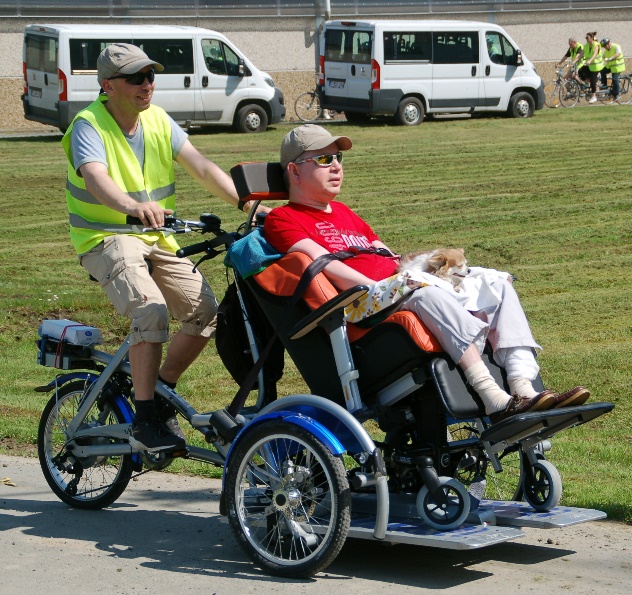   Duofiets (elektrisch)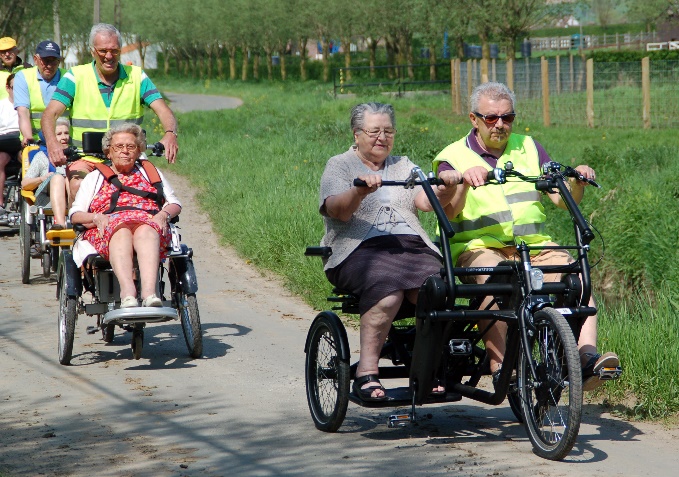   Rolstoelfiets O-pair (achteraan) en Huka (vooraan)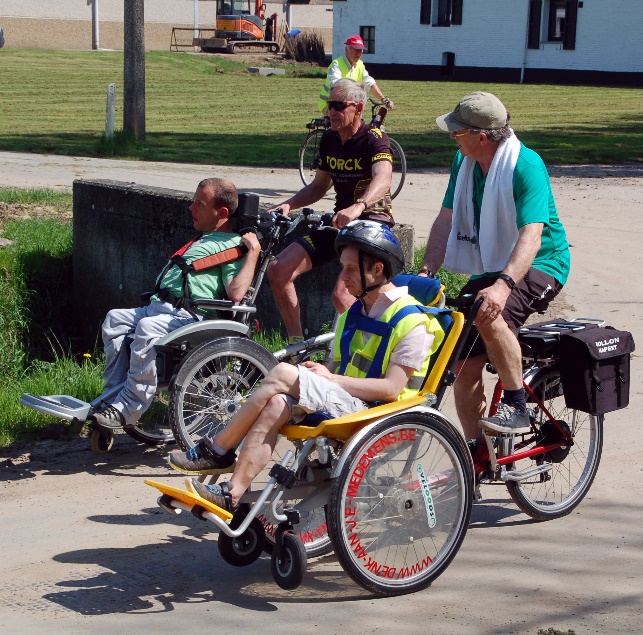                                                                                           (beide elektrisch)